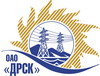 Открытое акционерное общество«Дальневосточная распределительная сетевая  компания»ПРОТОКОЛрассмотрения  заявок участников ПРЕДМЕТ ЗАКУПКИ: открытый запрос предложений на право заключения Договора на выполнение работ для нужд филиала ОАО «ДРСК» «Электрические сети ЕАО» «Капитальный ремонт ВЛ-10 кВ Ф-234 ПС "ДСК" п. Николаевка Смидовичского РЭС» (закупка 2062 раздела 1.1. ГКПЗ 2014 г.).Плановая стоимость: 3 321 117,0 руб. без учета НДС. Указание о проведении закупки от 12.05.2014 № 112.ПРИСУТСТВОВАЛИ: постоянно действующая Закупочная комиссия 2-го уровня.ВОПРОСЫ, ВЫНОСИМЫЕ НА РАССМОТРЕНИЕ ЗАКУПОЧНОЙ КОМИССИИ: О признании предложений соответствующими условиям закупки.О предварительной ранжировке предложений.О проведении переторжки.ВОПРОС 1 «О признании предложений соответствующими условиям закупки»РАССМАТРИВАЕМЫЕ ДОКУМЕНТЫ:Протокол процедуры вскрытия конвертов с заявками участников.Сводное заключение экспертов Моториной О.А., Калинина В.В. и Лаптева И.А.Предложения участников.ОТМЕТИЛИ:Предложения ООО «Энергосистема ДВ» г. Биробиджан, ООО «Сельэлектрострой» г. Биробиджан, ОАО «Востоксельэлектросетьстрой» г. Хабаровск, ОАО «Электромонтажный поезд № 764» г. Тында, ООО «Амур-ЭП» г. Хабаровск, ООО «Электросервис» г. Биробиджан признаются удовлетворяющими по существу условиям закупки. Предлагается принять данные предложения к дальнейшему рассмотрению.ВОПРОС 2 «О предварительной ранжировке предложений»РАССМАТРИВАЕМЫЕ ДОКУМЕНТЫ:Протокол процедуры вскрытия конвертов с заявками участников.Сводное заключение экспертов Моториной О.А., Калинина В.В.  и Лаптева И.А.Предложения участников.ОТМЕТИЛИ:В соответствии с требованиями и условиями, предусмотренными извещением о закупке и Закупочной документацией, предлагается предварительно ранжировать предложения следующим образом:ВОПРОС 3 «О проведении переторжки»ОТМЕТИЛИ:Учитывая результаты экспертизы предложений Участников закупки, Закупочная комиссия полагает целесообразным проведение переторжки.РЕШИЛИ:Признать предложения не соответствующим условиям закупкиПризнать предложения ООО «Энергосистема ДВ» г. Биробиджан, ООО «Сельэлектрострой» г. Биробиджан, ОАО «Востоксельэлектросетьстрой» г. Хабаровск, ОАО «Электромонтажный поезд № 764» г. Тында, ООО «Амур-ЭП» г. Хабаровск, ООО «Электросервис» г. Биробиджан соответствующими условиям закупки. Утвердить предварительную ранжировку предложений 1 место – ОАО «Электромонтажный поезд № 764» г. Тында2 место - ООО «Энергосистема ДВ» г. Биробиджан3 место - ОАО «Востоксельэлектросетьстрой» г. Хабаровск 4 место - ООО «Амур-ЭП» г. Хабаровск5 место - ООО «Электросервис» г. Биробиджан 6 место - ООО «Сельэлектрострой» г. БиробиджанПровести переторжку.Пригласить к участию в переторжке следующих участников: ООО «Энергосистема ДВ» г. Биробиджан, ООО «Сельэлектрострой» г. Биробиджан, ОАО «Востоксельэлектросетьстрой» г. Хабаровск, ОАО «Электромонтажный поезд № 764» г. Тында, ООО «Амур-ЭП» г. Хабаровск, ООО «Электросервис» г. Биробиджан. Определить форму переторжки: заочная.Назначить переторжку на 24.06.2014  в 10:00 благовещенского времени.Место проведения переторжки: 675000, г. Благовещенск, ул. Шевченко 28, каб. 244.Техническому секретарю Закупочной комиссии уведомить участников, приглашенных к участию в переторжке о принятом комиссией решении.Ответственный секретарь Закупочной комиссии 2 уровня                                     О.А.МоторинаТехнический секретарь Закупочной комиссии 2 уровня                                         О.В.Чувашова            № 339/УР-Рг. Благовещенск20 июня 2014 г.Место в ран-жировкеНаименование и адрес участникаЦена заявки, руб. Иные существенные условия1ОАО «Электромонтажный поезд № 764» 676282, Амурская обл., г. Тында, ул. Привокзальная, 113 148 419 руб. без НДС (3 715 134,42 руб. НДС) В цену включены все налоги и обязательные платежи, все скидки.Срок выполнения: июль – декабрь 2014 г. Условия оплаты:  без аванса, остальные условия в соответствии с договором. Гарантия на своевременное и качественное выполнение работ, а также на устранение дефектов, возникших по нашей вине, составляет 24 месяца со дня подписания акта сдачи-приемки. Гарантия на материалы и оборудование, поставляемые подрядчиком не менее 60 месяцев. Действие оферты до 31.07.2014 г.2ООО «Энергосистема ДВ» 679014, ЕАО, г. Биробиджан, ул. Шолом-Алейхема, 79 а, оф.63 153 429,9 руб. без НДС (НДС не предусмотрен) В цену включены все налоги и обязательные платежи, все скидки.Срок выполнения: начало с момента заключения договора, окончание – 10.12.2014 г. Условия оплаты:  без аванса, остальные условия в соответствии с договором. Гарантийный срок нормальной эксплуатации объекта и входящих в него оборудования, материалов и работ, а также на устранение дефектов, возникших по вине подрядчика, устанавливается в течение 60 месяцев с даты ввода объекта в эксплуатацию (подписания акта сдачи-приемки). Действие оферты в течение 60 дней со дня следующего за днем вскрытия конвертов (26.05.2014 г.).3ОАО «Востоксельэлектросетьстрой» 680041, г. Хабаровск, ул. Тихоокеанская. 1653 240 150,0 руб. без НДС (3 823 377,0 руб. НДС) В цену включены все налоги и обязательные платежи, все скидки.Срок выполнения: с  01.07.2014 г. по 30.12.2014 г. Условия оплаты:  без аванса, остальные условия в соответствии с договором. Гарантия на своевременное и качественное выполнение работ, а также на устранение дефектов, возникших по нашей вине, составляет 24 месяца со дня подписания акта сдачи-приемки. Гарантия на материалы и оборудование, поставляемые подрядчиком не менее 24 месяцев. Действие оферты до 31.07.2014 г.4ООО «Амур-ЭП» 680032, г. Хабаровск, проспект 60-летия Октября 128 а.3 269 941,0 руб. без НДС (3 858 530,38 руб. НДС) В цену включены все налоги и обязательные платежи, все скидки.Срок выполнения: июль - декабрь 2014 г. Условия оплаты:  без аванса, остальные условия в соответствии с договором. Гарантия на своевременное и качественное выполнение работ, а также на устранение дефектов, возникших по нашей вине, составляет 36 месяцев со дня подписания акта сдачи-приемки. Гарантия на материалы и оборудование, поставляемые подрядчиком 36 месяцев. Действие оферты до 28.08.2014 г.5ООО «Электросервис» 679000, ЕАО, г. Биробиджан, ул. Миллера 8Б3 285 967,0 руб. без НДС (3 877 441,06 руб. с НДС) В цену включены все налоги и обязательные платежи, все скидки.Срок выполнения: июль - декабрь 2014 г. Условия оплаты:  без аванса, остальные условия в соответствии с договором. Гарантия на своевременное и качественное выполнение работ, а также на устранение дефектов, возникших по нашей вине, составляет 24 месяца со дня подписания акта сдачи-приемки. Гарантия на материалы и оборудование, поставляемые подрядчиком 24 месяца. Действие оферты в течение 60 дней со дня следующего за днем вскрытия конвертов (26.05.2014 г.).6ООО «Сельэлектрострой» 679000, ЕАО, г. Биробиджан, ул. Советская 127 в3 321 117,0 руб. без НДС (3 918 918,06 руб. НДС) В цену включены все налоги и обязательные платежи, все скидки.Срок выполнения: июль – декабрь 2014 г. Условия оплаты:  без аванса, остальные условия в соответствии с договором. Гарантия на своевременное и качественное выполнение работ, а также на устранение дефектов, возникших по нашей вине, составляет 24 месяца со дня подписания акта сдачи-приемки.  Действие оферты в течение 90 дней со дня следующего за днем вскрытия конвертов (26.05.2014 г.).